In Recognition		ofAs aCertified Beach Bum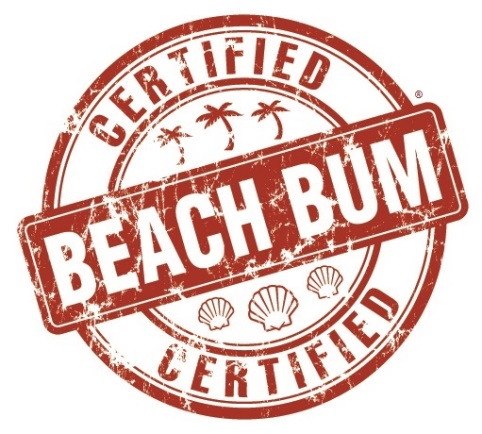 